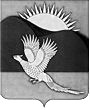 АДМИНИСТРАЦИЯПАРТИЗАНСКОГО МУНИЦИПАЛЬНОГО РАЙОНАПРИМОРСКОГО КРАЯПОСТАНОВЛЕНИЕИ.о. главы Партизанскогомуниципального района						 В.Г.Головчанский17.04.2015         село Владимиро-Александровское                                № 277О внесении изменений в муниципальную программу«Экономическое развитие Партизанского муниципальногорайона» на 2015-2017 годы, утвержденную постановлением администрации Партизанского муниципального районаот 13.11.2014 № 961Руководствуясь статьями 28, 31 Устава Партизанского муниципального  района, администрация Партизанского муниципального районаПОСТАНОВЛЯЕТ:1. Внести в муниципальную программу «Экономическое развитие Партизанского муниципального района» на 2015-2017 годы (далее - Программа), утвержденную постановлением администрации Партизанского муниципального района от 13.11.2014 № 961, следующие изменения: 1.1. Раздел 7. «Оценка эффективности реализации Программы» описательной части Программы дополнить двенадцатым абзацем следующего содержания:«- формирование и постановка на государственный кадастровый учет земельных участков под объектами муниципальной собственности.». 1.2. В приложении № 1 к Программе «Перечень мероприятий на 2015-2017 годы» графу 2 «Наименование мероприятий» пункта 1.2 «мероприятия по землеустройству и землепользованию:» дополнить абзацем следующего содержания:«- формирование и постановка на государственный кадастровый учет земельных участков под объектами муниципальной собственности.».22. Общему отделу администрации Партизанского муниципального района (Кожухарова) настоящее постановление разместить на официальном сайте администрации Партизанского муниципального района                                в информационно-телекоммуникационной сети «Интернет» (далее - сайт)             в тематической рубрике «Муниципальные правовые акты».3. Управлению по распоряжению муниципальной собственностью (Зайцева) привести вышеуказанную программу в соответствие с настоящим постановлением и разместить в новой редакции на сайте в тематической рубрике «Муниципальные программы».4. Контроль за исполнением настоящего постановления оставляю                за собой.